BSU Curriculum Forms
New Program form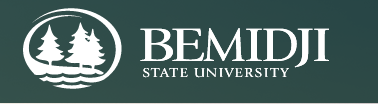 (last updated 11.15.22)Use this form to:
Create a new program for BSU’s program listNote: All curriculum proposals also require a Proposal Summary and a Signature formNote: If this is a joint program, signatures of all department chairs and deans must be included on the summary/signature form.Add the proposed Catalog Copy of Program(Please note the format of other programs in the current catalog for ideas.)Suggested Semester Schedule (this is viewable by students in the catalog)**If applicable:  Contact Curriculum Coordinator (ext. 4248) for questions.**
Comparison Form -> Current vs. New Curriculum *Please list in number order 
If 50% of credits in new program are also in an existing program (ie major), we can create the new program from an existing program. To verify 50% of the credits are from an existing program, please list the courses in the existing program in the “Current” courses column and compare to those in the new program.Type of Degree proposed M.S.     M.A.          Applied Masters                 Master Other ______________  B.S.      B.S. TL      B.A.              B.A.S.           B.F.A. Certificate                Minor          Emphasis     Other ____________________Program TitleProgram Description | This description is seen at  https://www.minnstate.edu/campusesprograms/index.html Do you have a preference for the program abbreviation (limit of 4 characters) -Skip if no preferenceIndicate the reason(s) for the new program / Why is the new program being created?What are the student learning outcomes for the program? These should be in the same format as outcomes for other programs in the department.How will the student learning outcomes be assessed (examples: major field test, student portfolio, departmental rubric, department-developed examination questions, etc)If content (eg courses, outcomes, content areas) from other departments are required for this program, a notification must be made to the chair(s) of those departments. Yes, this program includes courses from other departments No, this program does NOT include courses from other departments If yes above, the home department/program was notified that this new program will require courses from their area:Who was notified?What was Notification Date?  I have copy/pasted my notification(s) and any comments received within one week of this notification at the end of this document.If approved, please indicate which program(s) are not able to be awarded along with this program as they are too similar.Examples:
Sustainability Studies and Indigenous Sustainability StudiesMaster level specific programsMinnState 50% rule: At least one-half of the required credits in a master's degree, exclusive of a thesis, capstone, or similar culminating project, shall be credits restricted exclusively to graduate student enrollment at the 6000 course level. Yes, this master level program meets the 50% MinnState rule No, this master level program does not meet the 50% MinnState rule because it is a certificate No, this master level program does not meet the 50% MinnState rule because of a different reason indicated below.Program DetailsProgram DetailsCIP Code: See information at https://nces.ed.gov/ipeds/cipcode/browse.aspx?y=56  and/or work with Randy Westhoff/Academic Affairs to determineCurriculum Design and Total Credits:_____ Total Program Credits:_____ Total Goal Area Credits (Goals 1-10/MNTC) within programLength of Program (semesters)  8      7     6      5     4      3    2     1Program Delivery Format: Land plus: face-to-face where some online courses may be available   Online plus: offered entirely online with face-to-face options available Online exclusively: must be completed entirely online, No face-to faceProposed Start Term (ie Fall 2022)When can a student begin this program?Program Start Dates (Check all applicable) Fall Semester (August) Spring Semester (January)    Summer (June)*SOC Code(s): (use this link)Enter up to 5 SOC Codes for jobs representing 80% of anticipated graduates. The Curriculum Coordinator can assist with this once the CIP code has been determined.Equity in the Curriculum Design or Campus Equity by Design project impact on programMinnesota State Equity 2030 Chancellor’s Data Lens Uses:Race and ethnicityFirst generation statusSocioeconomicWhat is the Programs Equity Statement?How does the curriculum of this program reflect diversity and inclusion?Explain how the curriculum reflects culturally relevant elements addressing the needs of a growingly diverse student body. *If you would like to see some examples, contact the curriculum coordinator.Program Prerequisites (careerwise information)  None (Admission to BSU only)  Associate Degree Bachelor’s Degree Master’s Degree     Other (please provide additional information below)Identify Specialized AccreditorsExample: Accreditation Board for Engineering and Technology (ABET)Program Service Area | Indicate the area from which 80% of students are likely to attend (counties/regions).Indicate all MinnState Schools that Offer Same/Similar Program 
*The curriculum coordinator can assist with this once the CIP code has been determined.)System Capacity*If other similar programs are offered within Minnesota State, indicate why the existing programs are not sufficient in number of address demand in the service region or state. Explain what the institution has done to explore partnerships or collaboration. Provide completer data over the last 3 years for similar programs.Describe Need & Benefits*Describe the labor market need and the economic benefits of program for students, employers, community, state. Summarize Labor market and provide documentation. Projected FYE Under 10 FYE          10-20 FYE         21-30 FYE       Over 30 FYEProjected HeadcountUnder 15                 15-30               31-40                 Over 40Projected Annual CompletersLess than 10           10 to 20          21 to 30             More than 30     Is this a Closed Enrollment Program  No            Yes; If yes, name your industry partner(s): ____________________How do you know students will enroll?ie Survey’s , Email interest, Community interest, OtherCommunity Collaboration*Check any that: reviewed, approved or collaboratively developed curriculum. Business Advisory Boards Program Integrity Boards Public/private oversight or regulatory agencies (excluding state       licensing/authorizations & accrediting agencies) Business that would likely employ graduates of the program Is this a Transfer Pathway: No, this is not a MinnState Transfer Pathway Yes, this is a MinnState Transfer Pathway                Yes, I’ve included the Transfer Pathway Crosswalk Learning  
                    outcomes at the end of this documentIndicate any Accreditation/Certification Information Are Background Studies Required for this program? Yes           No Program Marketing Plan and InformationPlease describe the marketing plan for this program if approved.Program Sequence for Full-Time Student*Please use course prefix, number, and credit Program Sequence for Full-Time Student*Please use course prefix, number, and credit Program Sequence for Full-Time Student*Please use course prefix, number, and credit Program Sequence for Full-Time Student*Please use course prefix, number, and credit Program Sequence for Full-Time Student*Please use course prefix, number, and credit Program Sequence for Full-Time Student*Please use course prefix, number, and credit Program Sequence for Full-Time Student*Please use course prefix, number, and credit FIRST YEAR1st Semester1st Semester2nd  Semester2nd  SemesterSumer Semester (if applicable)Sumer Semester (if applicable)FIRST YEARCourse # & TitleCreditsCourse # & TitleCreditsCourse # & TitleCreditsFIRST YEARFIRST YEARFIRST YEARFIRST YEARFIRST YEARFIRST YEARSECOND YEAR3rd Semester3rd Semester4th  Semester4th  SemesterSummer Semester (if applicable)Summer Semester (if applicable)SECOND YEARCourse # & Title CreditsCourse # & TitleCreditsCourse # & TitleCreditsSECOND YEARSECOND YEARSECOND YEARSECOND YEARSECOND YEARSECOND YEARTHIRD YEAR5th Semester5th Semester6th Semester6th SemesterSummer Semester (if applicable)Summer Semester (if applicable)THIRD YEARCourse # & TitleCreditsCourse # & TitleCreditsCourse # & TitleCreditsTHIRD YEARTHIRD YEARTHIRD YEARTHIRD YEARTHIRD YEARTHIRD YEARFOURTH YEAR7th Semester7th Semester8th Semester8th SemesterSummer Semester (if applicable)Summer Semester (if applicable)FOURTH YEARCourse # & TitleCourse # & TitleCourse # & TitleFOURTH YEARFOURTH YEARFOURTH YEARFOURTH YEARFOURTH YEARFOURTH YEARCurrent Major   Certificate   Minor  Current Major   Certificate   Minor  Current Major   Certificate   Minor  New Major   Certificate    MinorNew Major   Certificate    MinorNew Major   Certificate    MinorNew Major   Certificate    MinorCoursesCoursesCoursesCourses ** Check box for new courseCourses ** Check box for new courseCourses ** Check box for new courseCourses ** Check box for new courseCourse #TitleCreditsCourse #Title**CreditsSubtotal major CreditsSubtotal major CreditsElective Elective Elective ElectiveElectiveElectiveElectiveCourse #TitleCreditsCourse #TitleCreditsSubtotal Elective CreditsSubtotal Elective CreditsMnTCMnTCMnTC*MnTC*MnTC*MnTC*MnTCCourse #TitleCreditsCourse #TitleCreditsSubtotal MnTC CreditsSubtotal major CreditsSubtotal major CreditsSubtotal Elective  CreditsSubtotal Elective CreditsSubtotal MnTC CreditsSubtotal MnTC CreditsTotal Program CreditsTotal Program Credits